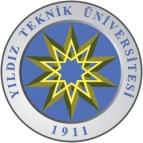 YILDIZ TEKNİK ÜNİVERSİTESİİKTİSADİ VE İDARİ BİLİMLER FAKÜLTESİ İKTİSAT BÖLÜM BAŞKANLIĞINADERS ÇAKIŞMA DİLEKÇESİ                                                                                                                                                               Tarih:   Adı Soyadı                         : ……………………………………………………………….                   Öğrenci No                         : ……………………………………………………………….GSM No                             : ………………………………………………………………YTÜ e-posta                      : 2023-2024 Eğitim-öğretim yılı Bahar yarıyılında da ders programında çakışma görülmesi durumunda, çakışan derslerden birini daha önce alınmış ve devam şartı sağlamış olmak kaydıyla iki dersin dilekçe ile seçilebilmesi olanaklıdır.  Aşağıda adı geçen derslerin yukarıdaki ifadeyle çelişmediğini beyan eder ve gereğini arz ederim.EK 1: ÖĞRENCİ TRANSKRİPTİEK 2: OBS DERS PROGRAMI ÇIKTISI                                                                                                                                                          İmzaNot: İmzasız, EK1 ile EK2’nin olmadığı ve eksik doldurulmuş dilekçeler işleme alınmayacaktır. OBS’DEN KENDİ EKLEDİĞİM DERSOBS’DEN KENDİ EKLEDİĞİM DERSOBS’DEN KENDİ EKLEDİĞİM DERSOBS’DEN KENDİ EKLEDİĞİM DERSDersin KoduDersin Adı - GrubuDİLİGünü ve SaatiÇAKIŞMA NEDENİ İLE EKLENMESİNİ İSTEDİĞİM DERSÇAKIŞMA NEDENİ İLE EKLENMESİNİ İSTEDİĞİM DERSÇAKIŞMA NEDENİ İLE EKLENMESİNİ İSTEDİĞİM DERSÇAKIŞMA NEDENİ İLE EKLENMESİNİ İSTEDİĞİM DERSDersin KoduDersin Adı - GrubuDİLGünü ve Saati